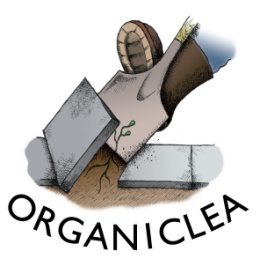 Trainee Role Description – Farm and Garden TraineeWe grow organic produce at Hawkwood, our 12 acre community market garden and plant nursery, and distribute it to our own market stalls, box scheme and local restaurants. We use garden scale and style techniques, and involve a lot of volunteers. In our ½ acre glasshouse we grow heritage tomatoes, cucumbers, beans, chillies and seedlings for sale to local people and community groups. In 2016 we produced over 2 tonnes of salad including 107 varieties of leaves. In 2017 we are starting a new growing project at Hawkwood, focused on using machinery, allowing us to be more productive. This is an area to explore using less labour intense methods of production, to provide an example to aspiring farmers of responsible cultivation methods on a commercial scale. This traineeship will suit someone looking to develop their skills as a market gardener, and wanting to gain a broad understanding of work on a community garden as well as a commercial grower.Details of the roleUnpaid voluntary roleTime commitment: 1 day/week for 9 months Dates: Friday 7th April – Friday 15th December Hours: Fridays 9.00am - 5.00pmBased at: Hawkwood Community Plant NurseryOccasional weekend commitments: 4 days over the traineeship to support weekend outreach events, open days, and plant and produce stalls Supported by: training workshops one evening per month and monthly check-ins with an Organiclea mentorMain objectivesTo learn about and assist with all aspects of planting and maintaining the vegetable growing areas of the Hawkwood siteTo learn about and assist with using farm machineryTo assist with harvesting and preparing produce in accordance with the needs of the Organiclea stall, box scheme or other independent outletTo provide support for the vegetable production at Hawkwood To provide support for the volunteer programmeMain ActivitiesGrowingPreparing beds for plantingDirect drilling techniquesRaising plants from seedIrrigationPlanting and maintaining field vegetables, salad leaves, green manures and companion plantsOrganic weed, pest and disease managementHarvesting schedules and techniquesUndertake other activities in support of Organiclea, as appropriateHarvestingCutting/picking produce to the agreed methods, ensuring quality controlPreparing produce according to ‘product descriptions’Weighing, packaging, sealing, labelling and organising dispatchWorking with volunteersWork to ensure all volunteers on site are safe, welcomed, valued and supportedLead tasks with volunteers
Person Specification EssentialInterest in sustainable food production and the desire to put that interest into practiceInterest in maintaining and using farm machinerySome experience of growingAbility to supervise and explain tasks to volunteersHappy to work mainly outdoors throughout the yearAbility to carry out shared tasks and work within a teamAbility to work on own initiative, prioritise tasks and work to deadlinesCommitment to and understanding of the aims of OrganicleaDesirableDriving license Experience of working with volunteers